Gilford Zoning Board of Adjustment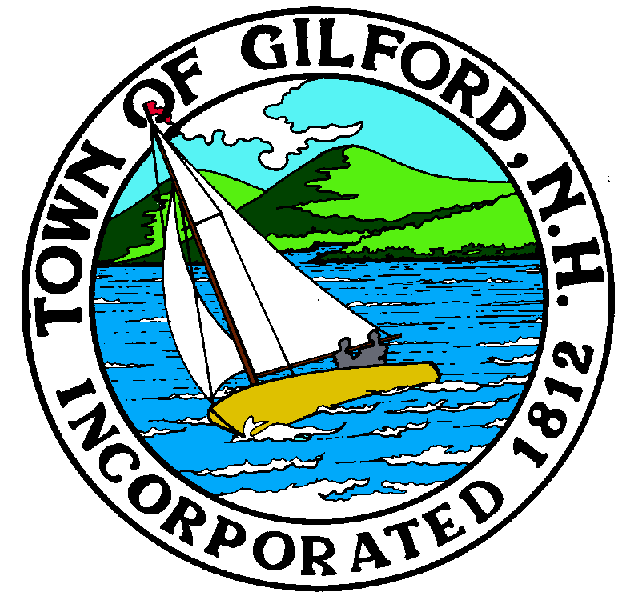 Notice of Public HearingTuesday, May 25, 2021Gilford Town Hall47 Cherry Valley RoadGilford, NH  03249Conference Room A7:00 P.M.*Due to COVID-19, the public, the applicant, and Board members may join the meeting with a computer, tablet, or smartphone via GoToMeeting at https://global.gotomeeting.com/join/432107749 
You can also dial in using your phone. 
United States: +1 (872) 240-3212 
Access Code: 432-107-749 
New to GoToMeeting? Get the app now and be ready when your first meeting starts: https://global.gotomeeting.com/install/432107749The Gilford Zoning Board of Adjustment will meet on Tuesday, May 25, 2021 at 7:00 p.m.  to hold a public hearing to consider the following application(s):Northeast Self Storage Inc. - Applicant is seeking a modification or clarification to the approval for the boat storage Special Exception that was granted on January 26, 2017 under Application #2016000044 pursuant to Article 4, Section 4.4.7, for Boat Storage.  The property is located at 184 Old Lakeshore Road on Tax Map & Lot #225-014.000 in the Resort Commercial (RC) Zone and the Airport District.  Application #2021000274. William J. Fidler 2020 Family Tr. - Applicant is seeking a Variance from Article 5, Section 5.2 Special District Standards, 5.1.3 Front Setback Area and Table 2 Dimensional Regulations for the construction of a 5,888 square foot Single Family home with walk-out basement, deck and garage.  The property is located at 8 Varney Point Road, Left on Tax Map & Lot #223-420.000 in the Single Family Residential (SFR) Zone and the Island and Shore Frontage District.  Application #2021000276.